Ministério da Educação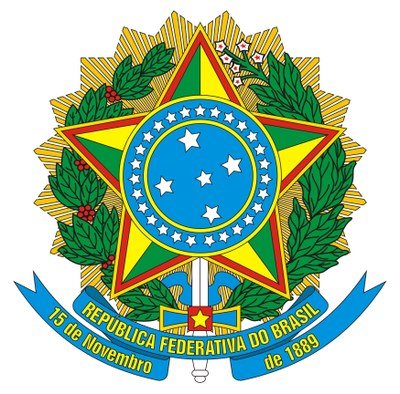 Instituto Federal de Educação, Ciência e Tecnologia BaianoPró-Reitoria de Pesquisa e InovaçãoEdital Nº. 233, de 11 de dezembro de 2023Anexo I – Formulário de inscrição do candidato1. NOME COMPLETO:1. NOME COMPLETO:1. NOME COMPLETO:1. NOME COMPLETO:1. NOME COMPLETO:1. NOME COMPLETO:1. NOME COMPLETO:1. NOME COMPLETO:1. NOME COMPLETO:1. NOME COMPLETO:1. NOME COMPLETO:1. NOME COMPLETO:2. NATURALIDADE:2. NATURALIDADE:2. NATURALIDADE:2. NATURALIDADE:2. NATURALIDADE:2. NATURALIDADE:DATA NASCIMENTO:	/	/DATA NASCIMENTO:	/	/DATA NASCIMENTO:	/	/DATA NASCIMENTO:	/	/DATA NASCIMENTO:	/	/DATA NASCIMENTO:	/	/3. TIPO DE VAGA PLEITEADA3. TIPO DE VAGA PLEITEADAAMPLA CONCORRÊNCIA (	)COTAS: NEGRO (   )    ÍNDIO (     )     DEFICIENTE (   )AMPLA CONCORRÊNCIA (	)COTAS: NEGRO (   )    ÍNDIO (     )     DEFICIENTE (   )AMPLA CONCORRÊNCIA (	)COTAS: NEGRO (   )    ÍNDIO (     )     DEFICIENTE (   )AMPLA CONCORRÊNCIA (	)COTAS: NEGRO (   )    ÍNDIO (     )     DEFICIENTE (   )AMPLA CONCORRÊNCIA (	)COTAS: NEGRO (   )    ÍNDIO (     )     DEFICIENTE (   )AMPLA CONCORRÊNCIA (	)COTAS: NEGRO (   )    ÍNDIO (     )     DEFICIENTE (   )AMPLA CONCORRÊNCIA (	)COTAS: NEGRO (   )    ÍNDIO (     )     DEFICIENTE (   )AMPLA CONCORRÊNCIA (	)COTAS: NEGRO (   )    ÍNDIO (     )     DEFICIENTE (   )AMPLA CONCORRÊNCIA (	)COTAS: NEGRO (   )    ÍNDIO (     )     DEFICIENTE (   )AMPLA CONCORRÊNCIA (	)COTAS: NEGRO (   )    ÍNDIO (     )     DEFICIENTE (   )4. ESTADO CIVIL:(	) Solteiro (a);	(	) Casado (a);	(	) Divorciado (a);	(   ) Viúvo (a);	(	) Outro4. ESTADO CIVIL:(	) Solteiro (a);	(	) Casado (a);	(	) Divorciado (a);	(   ) Viúvo (a);	(	) Outro4. ESTADO CIVIL:(	) Solteiro (a);	(	) Casado (a);	(	) Divorciado (a);	(   ) Viúvo (a);	(	) Outro4. ESTADO CIVIL:(	) Solteiro (a);	(	) Casado (a);	(	) Divorciado (a);	(   ) Viúvo (a);	(	) Outro4. ESTADO CIVIL:(	) Solteiro (a);	(	) Casado (a);	(	) Divorciado (a);	(   ) Viúvo (a);	(	) Outro4. ESTADO CIVIL:(	) Solteiro (a);	(	) Casado (a);	(	) Divorciado (a);	(   ) Viúvo (a);	(	) Outro4. ESTADO CIVIL:(	) Solteiro (a);	(	) Casado (a);	(	) Divorciado (a);	(   ) Viúvo (a);	(	) Outro4. ESTADO CIVIL:(	) Solteiro (a);	(	) Casado (a);	(	) Divorciado (a);	(   ) Viúvo (a);	(	) Outro4. ESTADO CIVIL:(	) Solteiro (a);	(	) Casado (a);	(	) Divorciado (a);	(   ) Viúvo (a);	(	) Outro4. ESTADO CIVIL:(	) Solteiro (a);	(	) Casado (a);	(	) Divorciado (a);	(   ) Viúvo (a);	(	) Outro4. ESTADO CIVIL:(	) Solteiro (a);	(	) Casado (a);	(	) Divorciado (a);	(   ) Viúvo (a);	(	) Outro4. ESTADO CIVIL:(	) Solteiro (a);	(	) Casado (a);	(	) Divorciado (a);	(   ) Viúvo (a);	(	) Outro5. RG:5. RG:5. RG:5. RG:ÓRGÃO EXPEDIDOR:ÓRGÃO EXPEDIDOR:ÓRGÃO EXPEDIDOR:ÓRGÃO EXPEDIDOR:ÓRGÃO EXPEDIDOR:ÓRGÃO EXPEDIDOR:ÓRGÃO EXPEDIDOR:UF:6. CPF:6. CPF:6. CPF:6. CPF:6. CPF:6. CPF:6. CPF:6. CPF:6. CPF:6. CPF:6. CPF:6. CPF:7. TÍTULO ELEITORAL Nº:7. TÍTULO ELEITORAL Nº:7. TÍTULO ELEITORAL Nº:7. TÍTULO ELEITORAL Nº:7. TÍTULO ELEITORAL Nº:ZONA:ZONA:ZONA:ZONA:SEÇÃO:SEÇÃO:SEÇÃO:8. CURSOS DE GRADUAÇÃO E PÓS-GRADUAÇÃO REALIZADOS8. CURSOS DE GRADUAÇÃO E PÓS-GRADUAÇÃO REALIZADOS8. CURSOS DE GRADUAÇÃO E PÓS-GRADUAÇÃO REALIZADOS8. CURSOS DE GRADUAÇÃO E PÓS-GRADUAÇÃO REALIZADOS8. CURSOS DE GRADUAÇÃO E PÓS-GRADUAÇÃO REALIZADOS8. CURSOS DE GRADUAÇÃO E PÓS-GRADUAÇÃO REALIZADOS8. CURSOS DE GRADUAÇÃO E PÓS-GRADUAÇÃO REALIZADOS8. CURSOS DE GRADUAÇÃO E PÓS-GRADUAÇÃO REALIZADOS8. CURSOS DE GRADUAÇÃO E PÓS-GRADUAÇÃO REALIZADOS8. CURSOS DE GRADUAÇÃO E PÓS-GRADUAÇÃO REALIZADOS8. CURSOS DE GRADUAÇÃO E PÓS-GRADUAÇÃO REALIZADOS8. CURSOS DE GRADUAÇÃO E PÓS-GRADUAÇÃO REALIZADOSCURSOINSTITUIÇÃO/LOCALINSTITUIÇÃO/LOCALINSTITUIÇÃO/LOCALINSTITUIÇÃO/LOCALINSTITUIÇÃO/LOCALINSTITUIÇÃO/LOCALINSTITUIÇÃO/LOCALINÍCIOINÍCIOFINALFINAL9. ENDEREÇO DOMICILIAR9. ENDEREÇO DOMICILIAR9. ENDEREÇO DOMICILIAR9. ENDEREÇO DOMICILIAR9. ENDEREÇO DOMICILIAR9. ENDEREÇO DOMICILIAR9. ENDEREÇO DOMICILIAR9. ENDEREÇO DOMICILIAR9. ENDEREÇO DOMICILIAR9. ENDEREÇO DOMICILIAR9. ENDEREÇO DOMICILIAR9. ENDEREÇO DOMICILIARLOGRADOURO (Rua, Avenida, nº, casa, apt etc.):LOGRADOURO (Rua, Avenida, nº, casa, apt etc.):LOGRADOURO (Rua, Avenida, nº, casa, apt etc.):LOGRADOURO (Rua, Avenida, nº, casa, apt etc.):LOGRADOURO (Rua, Avenida, nº, casa, apt etc.):LOGRADOURO (Rua, Avenida, nº, casa, apt etc.):LOGRADOURO (Rua, Avenida, nº, casa, apt etc.):LOGRADOURO (Rua, Avenida, nº, casa, apt etc.):LOGRADOURO (Rua, Avenida, nº, casa, apt etc.):LOGRADOURO (Rua, Avenida, nº, casa, apt etc.):LOGRADOURO (Rua, Avenida, nº, casa, apt etc.):LOGRADOURO (Rua, Avenida, nº, casa, apt etc.):CIDADE:CIDADE:CIDADE:ESTADO:ESTADO:ESTADO:ESTADO:CEP:CEP:CEP:CEP:CEP:Celular:Celular:Celular:E-mail:E-mail:E-mail:E-mail:E-mail:E-mail:E-mail:E-mail:E-mail:10. ENDEREÇO PROFISSIONAL10. ENDEREÇO PROFISSIONAL10. ENDEREÇO PROFISSIONAL10. ENDEREÇO PROFISSIONAL10. ENDEREÇO PROFISSIONAL10. ENDEREÇO PROFISSIONAL10. ENDEREÇO PROFISSIONAL10. ENDEREÇO PROFISSIONAL10. ENDEREÇO PROFISSIONAL10. ENDEREÇO PROFISSIONAL10. ENDEREÇO PROFISSIONAL10. ENDEREÇO PROFISSIONALLOGRADOURO (Rua, Avenida, nº, casa, apt etc.):LOGRADOURO (Rua, Avenida, nº, casa, apt etc.):LOGRADOURO (Rua, Avenida, nº, casa, apt etc.):LOGRADOURO (Rua, Avenida, nº, casa, apt etc.):LOGRADOURO (Rua, Avenida, nº, casa, apt etc.):LOGRADOURO (Rua, Avenida, nº, casa, apt etc.):LOGRADOURO (Rua, Avenida, nº, casa, apt etc.):LOGRADOURO (Rua, Avenida, nº, casa, apt etc.):LOGRADOURO (Rua, Avenida, nº, casa, apt etc.):LOGRADOURO (Rua, Avenida, nº, casa, apt etc.):LOGRADOURO (Rua, Avenida, nº, casa, apt etc.):LOGRADOURO (Rua, Avenida, nº, casa, apt etc.):CIDADE:CIDADE:CIDADE:ESTADO:ESTADO:ESTADO:ESTADO:CEP:CEP:CEP:CEP:CEP:Telefone:Telefone:Telefone:E-mail:E-mail:E-mail:E-mail:E-mail:E-mail:E-mail:E-mail:E-mail:11. MANTERÁ VÍNCULO EMPREGATÍCIO DURANTE O CURSO ? (	) NÃO;	(	)SIM11. MANTERÁ VÍNCULO EMPREGATÍCIO DURANTE O CURSO ? (	) NÃO;	(	)SIM11. MANTERÁ VÍNCULO EMPREGATÍCIO DURANTE O CURSO ? (	) NÃO;	(	)SIM11. MANTERÁ VÍNCULO EMPREGATÍCIO DURANTE O CURSO ? (	) NÃO;	(	)SIM11. MANTERÁ VÍNCULO EMPREGATÍCIO DURANTE O CURSO ? (	) NÃO;	(	)SIM11. MANTERÁ VÍNCULO EMPREGATÍCIO DURANTE O CURSO ? (	) NÃO;	(	)SIM11. MANTERÁ VÍNCULO EMPREGATÍCIO DURANTE O CURSO ? (	) NÃO;	(	)SIM11. MANTERÁ VÍNCULO EMPREGATÍCIO DURANTE O CURSO ? (	) NÃO;	(	)SIM11. MANTERÁ VÍNCULO EMPREGATÍCIO DURANTE O CURSO ? (	) NÃO;	(	)SIM11. MANTERÁ VÍNCULO EMPREGATÍCIO DURANTE O CURSO ? (	) NÃO;	(	)SIM11. MANTERÁ VÍNCULO EMPREGATÍCIO DURANTE O CURSO ? (	) NÃO;	(	)SIM11. MANTERÁ VÍNCULO EMPREGATÍCIO DURANTE O CURSO ? (	) NÃO;	(	)SIM12. TERMO DE COMPROMISSODeclaro estar de acordo com as normas e procedimentos estabelecidos para a seleção e funcionamento do Curso, bem como, se selecionado, acatar os regulamentos usuais da Instituição executora e ter dedicação as atividades pertinentes ao Curso.12. TERMO DE COMPROMISSODeclaro estar de acordo com as normas e procedimentos estabelecidos para a seleção e funcionamento do Curso, bem como, se selecionado, acatar os regulamentos usuais da Instituição executora e ter dedicação as atividades pertinentes ao Curso.12. TERMO DE COMPROMISSODeclaro estar de acordo com as normas e procedimentos estabelecidos para a seleção e funcionamento do Curso, bem como, se selecionado, acatar os regulamentos usuais da Instituição executora e ter dedicação as atividades pertinentes ao Curso.12. TERMO DE COMPROMISSODeclaro estar de acordo com as normas e procedimentos estabelecidos para a seleção e funcionamento do Curso, bem como, se selecionado, acatar os regulamentos usuais da Instituição executora e ter dedicação as atividades pertinentes ao Curso.12. TERMO DE COMPROMISSODeclaro estar de acordo com as normas e procedimentos estabelecidos para a seleção e funcionamento do Curso, bem como, se selecionado, acatar os regulamentos usuais da Instituição executora e ter dedicação as atividades pertinentes ao Curso.12. TERMO DE COMPROMISSODeclaro estar de acordo com as normas e procedimentos estabelecidos para a seleção e funcionamento do Curso, bem como, se selecionado, acatar os regulamentos usuais da Instituição executora e ter dedicação as atividades pertinentes ao Curso.12. TERMO DE COMPROMISSODeclaro estar de acordo com as normas e procedimentos estabelecidos para a seleção e funcionamento do Curso, bem como, se selecionado, acatar os regulamentos usuais da Instituição executora e ter dedicação as atividades pertinentes ao Curso.12. TERMO DE COMPROMISSODeclaro estar de acordo com as normas e procedimentos estabelecidos para a seleção e funcionamento do Curso, bem como, se selecionado, acatar os regulamentos usuais da Instituição executora e ter dedicação as atividades pertinentes ao Curso.12. TERMO DE COMPROMISSODeclaro estar de acordo com as normas e procedimentos estabelecidos para a seleção e funcionamento do Curso, bem como, se selecionado, acatar os regulamentos usuais da Instituição executora e ter dedicação as atividades pertinentes ao Curso.12. TERMO DE COMPROMISSODeclaro estar de acordo com as normas e procedimentos estabelecidos para a seleção e funcionamento do Curso, bem como, se selecionado, acatar os regulamentos usuais da Instituição executora e ter dedicação as atividades pertinentes ao Curso.12. TERMO DE COMPROMISSODeclaro estar de acordo com as normas e procedimentos estabelecidos para a seleção e funcionamento do Curso, bem como, se selecionado, acatar os regulamentos usuais da Instituição executora e ter dedicação as atividades pertinentes ao Curso.12. TERMO DE COMPROMISSODeclaro estar de acordo com as normas e procedimentos estabelecidos para a seleção e funcionamento do Curso, bem como, se selecionado, acatar os regulamentos usuais da Instituição executora e ter dedicação as atividades pertinentes ao Curso.13. DATA E ASSINATURA DO CANDIDATO13. DATA E ASSINATURA DO CANDIDATO13. DATA E ASSINATURA DO CANDIDATO13. DATA E ASSINATURA DO CANDIDATO13. DATA E ASSINATURA DO CANDIDATO13. DATA E ASSINATURA DO CANDIDATO13. DATA E ASSINATURA DO CANDIDATO13. DATA E ASSINATURA DO CANDIDATO13. DATA E ASSINATURA DO CANDIDATO13. DATA E ASSINATURA DO CANDIDATO13. DATA E ASSINATURA DO CANDIDATO13. DATA E ASSINATURA DO CANDIDATO 		, 	/ 	/	        ___________________________________         (Local)						(Assinatura do candidato) 		, 	/ 	/	        ___________________________________         (Local)						(Assinatura do candidato) 		, 	/ 	/	        ___________________________________         (Local)						(Assinatura do candidato) 		, 	/ 	/	        ___________________________________         (Local)						(Assinatura do candidato) 		, 	/ 	/	        ___________________________________         (Local)						(Assinatura do candidato) 		, 	/ 	/	        ___________________________________         (Local)						(Assinatura do candidato) 		, 	/ 	/	        ___________________________________         (Local)						(Assinatura do candidato) 		, 	/ 	/	        ___________________________________         (Local)						(Assinatura do candidato) 		, 	/ 	/	        ___________________________________         (Local)						(Assinatura do candidato) 		, 	/ 	/	        ___________________________________         (Local)						(Assinatura do candidato) 		, 	/ 	/	        ___________________________________         (Local)						(Assinatura do candidato) 		, 	/ 	/	        ___________________________________         (Local)						(Assinatura do candidato)